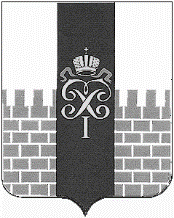 МЕСТНАЯ АДМИНИСТРАЦИЯМУНИЦИПАЛЬНОГО ОБРАЗОВАНИЯ ГОРОД ПЕТЕРГОФ____________________________________________________________________________ПОСТАНОВЛЕНИЕ  06.07.2017 года                                                                                                                                 №  85Об утверждении Правил размещения информации о среднемесячной заработной плате руководителей, их заместителей и главных бухгалтеров муниципальных казенных учреждений и муниципального унитарного предприятия        В соответствии со статьей 349.5 Трудового кодекса Российской Федерации местная администрация муниципального образования город Петергоф постановляет: 1. Утвердить Порядок размещения информации о среднемесячной заработной плате руководителей, их заместителей и главных бухгалтеров муниципальных казенных учреждений, муниципального унитарного предприятия согласно приложению, к настоящему постановлению.  2. Настоящее постановление вступает в силу с даты официального опубликования.  3. Контроль за исполнением настоящего постановления возлагаю на заместителя главы местной администрации муниципального образования город Петергоф Ракову В.А.Глава местной администрации муниципального образования город Петергоф                                                                                      А.В. ШифманПОРЯДОКРАЗМЕЩЕНИЯ ИНФОРМАЦИИ О РАССЧИТЫВАЕМОЙ ЗА КАЛЕНДАРНЫЙ ГОД СРЕДНЕМЕСЯЧНОЙ ЗАРАБОТНОЙ ПЛАТЕ РУКОВОДИТЕЛЕЙ,ИХ ЗАМЕСТИТЕЛЕЙ И ГЛАВНЫХ БУХГАЛТЕРОВ МУНИЦИПАЛЬНЫХ КАЗЕННЫХ УЧРЕЖДЕНИЙ И МУНИЦИПАЛЬНОГО УНИТАРНОГО ПРЕДПРИЯТИЯ1. Настоящий Порядок разработан в соответствии со статьей 349.5 Трудового кодекса Российской Федерации и определяет правила размещения информации о рассчитываемой за календарный год среднемесячной заработной плате руководителей, их заместителей и главных бухгалтеров муниципальных казенных учреждений и муниципального унитарного предприятия муниципального образования город Петергоф, на официальном сайте муниципального образования город Петергоф в информационно-телекоммуникационной сети "Интернет".2. Информация, указанная в пункте 1 настоящего Порядка (далее - Информация), представляется в местную администрацию муниципальными казенными учреждениями и муниципальным унитарным предприятием ежегодно не позднее 30 января года, следующего за отчетным годом, и размещается местной администраций муниципального образования город Петергоф на официальном сайте в информационно-телекоммуникационной сети "Интернет" не позднее 15 мая года, следующего за отчетным.3. В составе Информации, размещаемой в информационно-телекоммуникационной сети "Интернет", указываются полное наименование муниципального казенного учреждения, муниципального унитарного предприятия занимаемая должность, фамилия, имя и отчество лица, в отношении которого размещается информация.4. Запрещается указывать данные, позволяющие определить место жительства, почтовый адрес, телефон и иные индивидуальные средства коммуникации лиц, в отношении которых размещается информация, а также сведения, отнесенные к государственной тайне или сведениям конфиденциального характера. Приложение  к постановлению местной администрации муниципального образования город Петергоф от 06.07 2017 года   №  85